Паспорт инвестиционной площадки под размещение временных гаражей Положение и окружение инвестиционной площадки 2.  Правовой статус инвестиционной площадки3. Характеристика территории инвестиционной площадки 4. Характеристика инженерной инфраструктуры инвестиционной площадки5. Основные параметры расположенных на площадке зданий и сооружений: 6. Характеристика доступной ресурсно-сырьевой базы 7. Трудовые ресурсы8. Сведения о владельце (собственнике) площадки:Приложение к паспорту: фото / видео материалы по площадке.изображение из публичной кадастровой карты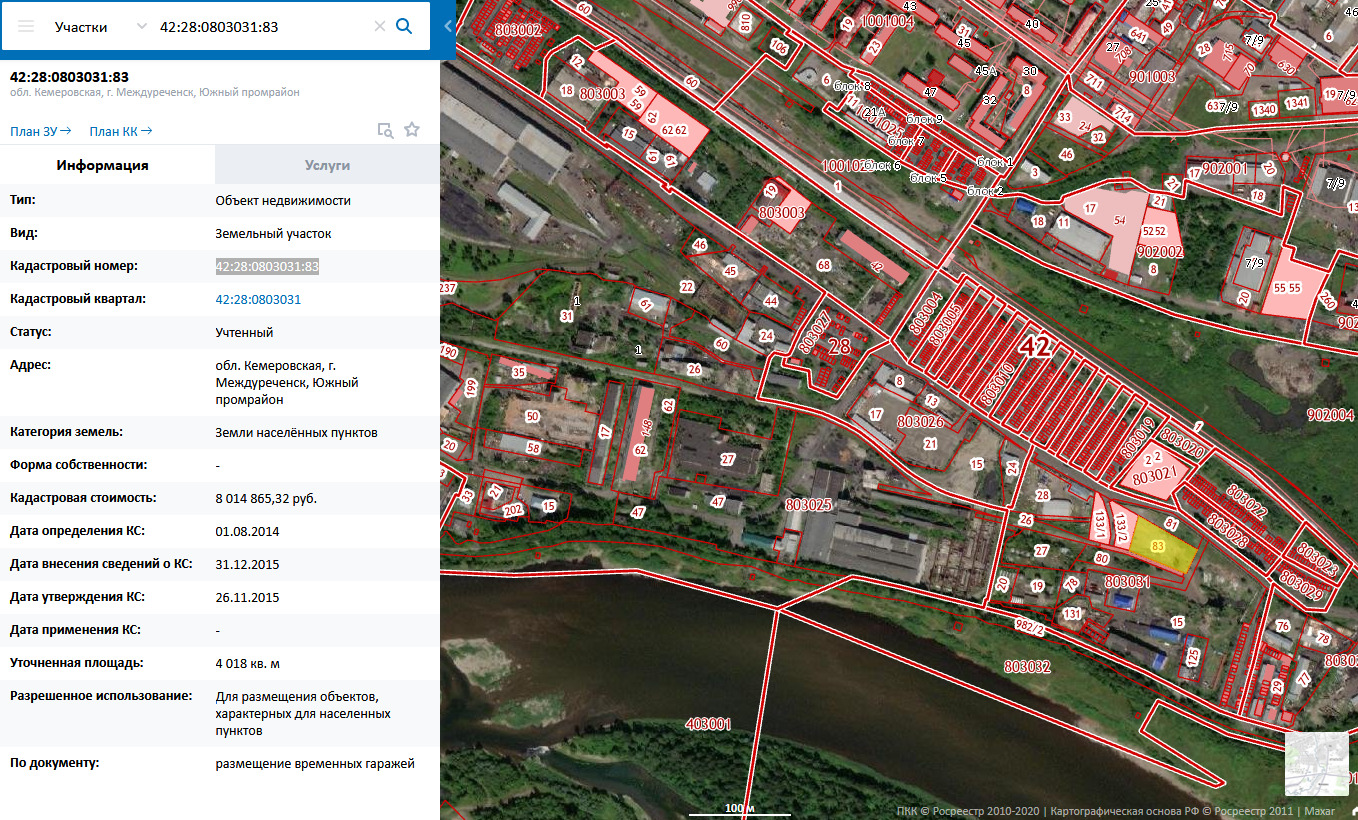 Достоверность подтверждаю:Председатель Комитета по управлению имуществом                                                                             С.Э. ШлендерНачальник управления архитектуры и градостроительства-главный архитектор                                                                    Н.Г. ЖуравлеваЗаместитель главы  Междуреченскогогородского округа по городскому хозяйству                                                           М.Н. ШелковниковИнвестиционный уполномоченныйЗаместитель главы Междуреченскогогородского округа по экономике и инвестиционной политике                                                                                                  Т.В. ЛегаловаНазвание площадкиИнвестиционная площадка под размещение временных гаражей   (указывается возможное использование Тип площадки/ функциональное назначениеиная (для размещения объектов, характерных для населенных пунктов, размещение временных гаражей)Место расположения (адрес)обл. Кемеровская, г. Междуреченск, Южный промрайонУдаленность от объектов (в км):Удаленность от объектов (в км):- г. Кемерово313 км- центра муниципального образования 4,2 км- автомагистрали (Новокузнецк-Междуреченск)Расстояние по прямой 7 кмРасстояние по дорогам общего пользования 7,7 кмналичие автомобильных подъездных путейна границе площадкиВид покрытия автодорогиасфальтовое покрытиеНаличие железнодорожной погрузочно – разгрузочной площадки (станции Междуреченск)на расстоянии 6 км от границы площадкиУдаленность от аэропорта (Новокузнецк-Спиченково)116 км Удаленность от полигонов размещения отходов______ км. № полигона в ГРОРО____________Рельеф поверхности (ровная, наклонная, террасная, уступами)ровнаяВид собственностисобственность на земельный участок не разграниченаКатегория земельземли населенных пунктовМежевание земельного участкане проведеноКадастровый номер 42:28:0803031:83Площадь, в га0,4Возможность расширенияесть (до ___ га)нетСтоимость ориентировочная, тыс. руб.Приобретения________Аренды в месяц 21 542,11Возможные меры поддержкиТОСЭР       ОЭЗФРМ           Другие____________Вид инфраструктурыЕдиница измеренияМощностьМощностьРасстояние от границы площадки до точки подключения/присоединения, кмСтоимость подключения к ресурсуСтоимость ресурсаПоставщик ресурсаВид инфраструктурыЕдиница измеренияСуществующаяДоступная к подведению Газ м3/час ------ТеплоснабжениеГкал/час 34,5-4-3,715ООО ХК «СДС-Энерго»ЭлектроэнергиякВт--0,465-7,99АО «Электросеть»Водоснабжением3/час17737690,27-17,25МУП «Междуреченский водоканалВодоотведением3/час1447,1419--33,68МУП «Междуреченский водоканалНаименование здания/сооруженияПлощадь, м2ЭтажностьСтепень завершенности в %Год постройки, оценка текущего состоянияВысота этажа, мСтроительный материал конструкцииСостояние, степень износа, %Возможность расширенияИспользование в настоящее времяВид ресурсовВеличина разведанных/ подтвержденных запасовСтатус месторожденияРасстояние от границы площадки до месторождения, кмЧисленность населения,  проживающего в ближайшем населенном пункте, человек97 323в том числе трудоспособного населения, человек54 059Владелец (собственник)Владелец (собственник)Владелец (собственник)Наименование предприятия/ Ф.И.О.Юридический адрес:Контактное лицо:Контактное лицо:Контактное лицо:Ф.И.О., должностьЛегалова Татьяна Валентиновна Заместитель главы Междуреченского городского округа по экономике и инвестиционной политикеЛегалова Татьяна Валентиновна Заместитель главы Междуреченского городского округа по экономике и инвестиционной политикеТелефон38475 2-83-43 38475 2-83-43 e-mailpriem311@mrech.rupriem311@mrech.ruФорма владения (использования) землей (и) и зданиями(ий) (собственность, аренда, др.)Форма владения (использования) землей (и) и зданиями(ий) (собственность, аренда, др.)